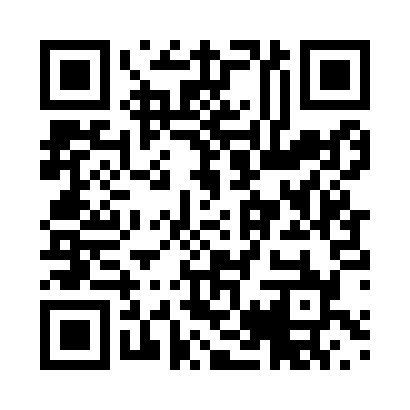 Prayer times for Brege, SloveniaWed 1 May 2024 - Fri 31 May 2024High Latitude Method: Angle Based RulePrayer Calculation Method: Muslim World LeagueAsar Calculation Method: HanafiPrayer times provided by https://www.salahtimes.comDateDayFajrSunriseDhuhrAsrMaghribIsha1Wed3:445:4512:555:568:069:592Thu3:415:4312:555:578:0710:013Fri3:395:4212:555:588:0910:034Sat3:375:4012:555:588:1010:055Sun3:345:3912:555:598:1110:076Mon3:325:3712:556:008:1310:097Tue3:305:3612:546:018:1410:118Wed3:285:3412:546:018:1510:139Thu3:255:3312:546:028:1610:1510Fri3:235:3212:546:038:1710:1711Sat3:215:3112:546:048:1910:1912Sun3:195:2912:546:048:2010:2213Mon3:165:2812:546:058:2110:2414Tue3:145:2712:546:068:2210:2615Wed3:125:2612:546:078:2410:2816Thu3:105:2512:546:078:2510:3017Fri3:085:2312:546:088:2610:3218Sat3:065:2212:546:098:2710:3419Sun3:045:2112:546:098:2810:3620Mon3:025:2012:556:108:2910:3821Tue3:005:1912:556:118:3010:4022Wed2:585:1812:556:118:3110:4223Thu2:565:1712:556:128:3310:4424Fri2:545:1712:556:128:3410:4625Sat2:525:1612:556:138:3510:4826Sun2:505:1512:556:148:3610:4927Mon2:485:1412:556:148:3710:5128Tue2:465:1312:556:158:3810:5329Wed2:455:1312:556:158:3910:5530Thu2:435:1212:566:168:3910:5731Fri2:415:1112:566:178:4010:58